WYKONAWCY				     Poddębice, dnia 04.10.2022 r.Dotyczy postępowania o udzielenie zamówienia publicznego prowadzonego w trybie podstawowym 
na podstawie art. 275 ust. 1 pn. „Poprawa życia mieszkańców wsi Góra Bałdrzychowska, gmina Poddębice” w ramach Rządowego Funduszu Polski Ład: Program Inwestycji Strategicznych – EDYCJA TRZECIA – PGRZamawiający działając na podstawie art. 284 ust.6 oraz art.286 ust.1 ustawy z dnia 11 września 2019 r. Prawo zamówień Publicznych (Dz.U. z 2022 r. poz. 1710 ze zm.) przekazujemy treść zapytań z dnia 30.09.2022 r. i 03.10.2022 r. wraz odpowiedziami i zmianą SWZ.PYTANIA I ODPOWIEDZI ORAZ ZMIANA SWZ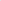 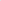 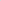 Pytanie nr 2Prosimy o podanie kategorii ruchu dla przedmiotowego zadania.Odpowiedź na pytanie nr 2Zamawiający informuje, że dla przedmiotowego zadania obowiązuje kategoria ruchu KR2 jednakże warstwę ścieralną należy przyjąć jak dla ruchu KR3.Pytanie nr 3Projekt Budowlany podaje konstrukcję dla zjazdów z kostki betonowej. W Przedmiarze brak jest takiej pozycji. Prosimy o określenie czy w przypadku przedmiotowego zadania występują zjazdy z kostki betonowej. Jeśli tak prosimy o korektę Przedmiaru.Odpowiedź na pytanie nr 3W przypadku przedmiotowego zadania Zamawiający nie przewiduje wykonania zjazdów z kostki betonowej. W opisie przedmiotu zamówienia znajduje się informacja o zmianie konstrukcji zjazdów. 
W pkt. 10 opisu podana jest konstrukcja zjazdów z masy mineralno – bitumicznej i z kruszywa.Pytanie nr 4SST D-05.03.26a Zabezpieczenie geosiatką nawierzchni asfaltowej przed spękaniami podaje wymagania dla w/w produktu. Projekt Budowlany oraz Przedmiar nie uwzględniają takiej pozycji. Prosimy o określenie czy w przypadku przedmiotowego zadania należy zastosować geosiatkę. Jeśli tak to prosimy o korektę Przedmiaru.Odpowiedź na pytanie nr 4W ramach przedmiotowego zadania nie należy zastosować geosiatki.Pytanie nr 5SST D-08.01.01 Krawężniki betonowe, D-08.03.01 Betonowe obrzeża chodnikowe oraz D-08.05.00 Ścieki prefabrykowane podają nieaktualne wymagania dla w/w prefabrykatów. Prosimy o potwierdzenie że krawężniki betonowe, betonowe obrzeża chodnikowe oraz ścieki prefabrykowane powinny spełniać wymagania aktualnej normy PN-EN 1340. Odpowiedź na pytanie nr 5Zamawiający potwierdza, że krawężniki betonowe, betonowe obrzeża chodnikowe oraz ścieki prefabrykowane powinny spełniać wymagania aktualnej normy PN-EN 1340Pytanie nr 6Przekroje Konstrukcyjne w konstrukcji zatoki autobusowej podają zastosowanie podbudowy zasadniczej z chudego betonu 6-9 MPa. Projekt Budowlany oraz Przedmiar nie uwzględniają zastosowania takiej warstwy. Prosimy o ujednolicenie zapisów i dokładne określenie czy w konstrukcji zatoki autobusowej należy zastosować warstwę podbudowy zasadniczej z chudego betonu 6-9 MPa.Jeśli tak to prosimy o korektę Przedmiaru oraz o wyrażenie zgody na zastosowanie mieszanki związanej cementem C 5/6 wg normy PN-En 14227-1 o wytrzymałości 6 do 10 MPa ponieważ produkt o nazwie „chudego betonu 6-9 MPa” jest niezgodny z obowiązującymi przepisami i niedostępny w sprzedaży.Odpowiedź na pytanie nr 6Zakres robót na odcinku 2,0 km nie obejmuje budowy zatok a peronów autobusowych.Zamawiający informuje, że zmienił konstrukcję peronów autobusowych. Konstrukcja zgodna z opisem przedmiotu zamówienia – pkt 10 i poprawionym przedmiarem robótPytanie nr 7Dział 4 Roboty nawierzchniowe. W-wa wyrównawcza z mieszanek mineralno –asfaltowych gr 3 cm na przekrojach konstrukcyjnych gr. 5 cm . Prosimy o wyjaśnienie. Odpowiedź na pytanie nr 7Zamawiający informuje, że na przekroju konstrukcyjnym poszerzenie szczegół znalazła się omyłka pisarska. Właściwa grubość warstwy wyrównawczej AC 16 W 50/70 dla KR 2 to 3 cm Pytanie nr 8Dział j.w. w-wa ścieralna grubości 4  cm na przekrojach konstrukcyjnych 5cm. Prosimy o wyjaśnienie.Odpowiedź na pytanie nr 8Zamawiający informuje, że na przekroju konstrukcyjnym poszerzenie szczegół znalazła się omyłka pisarska. Właściwa grubość warstwy ścieralnej AC 11 S 50/70 dla KR 3 to 4 cm Pytanie nr 9Dział 5 Chodnik + peron podbudowa z gruntu stabilizowanego cementem gr 15 cm natomiast Opisie przedmiotu zamówienia pkt. 10 – podbudowa z kruszywa łamanego gr. 20 cm. Prosimy o wyjaśnienie.Odpowiedź na pytanie nr 9Zamawiający informuje, że właściwa jest  podbudowa z kruszywa łamanego gr. 20 cm.Pytanie nr 10Skropienie emulsja asfaltową jednokrotne według opisu przedmiotu zamówienia skropienie dwukrotne. Prosimy o wyjaśnienie.Odpowiedź na pytanie nr 10Zamawiający informuje, że dla robót nawierzchniowych jezdni drogi właściwe jest skropienie podbudowy na poszerzeniu a następnie warstwy wiążącej na poszerzeniu oraz uzupełniniu 
po  frezowaniu. Kolejne skropienie należy wykonać pod warstwę wyrównawczą i ostatnie pod warstwę ścieralną. W przypadku robót związanych z wykonaniem chodnika, peronów autobusowych i zjazdów należy wykonać skropienie pod warstwę wiążąca i warstwę ścieralną.Pytanie nr 11Dział 6 Zjazdy bitumiczne – w-wa wiążąca z mieszanek mineralno- bitumicznych gr 7 cm brak w opisie przedmiotu zamówienia poz. 10. Prosimy o wyjaśnienie.Odpowiedź na pytanie nr 11Zamawiający informuje, że na zjazdach bitumicznych właściwa jest w-wa wiążąca z mieszanek mineralno- bitumicznych gr 3 cm.Pytanie nr 12W opisie przedmiotu zamówienia jest mowa o odcinku przebudowywanej drogi 2km, natomiast 
w projekcie kanału technologicznego wskazano długość kanału 5,3km a na załączonych mapach jest prawie 2,4km. Również ilość studni nie jest jasna projekt mówi o 50 szt. natomiast opis przedmiotu zamówienia milczy na ten temat a na mapach są 23 szt.. Prosimy o dokładne określenie ilości studni 
i ich pozycji oraz długości kanału o przekroju KTu oraz długości kanału o przekroju KTp.Odpowiedź na pytanie nr 12Zamawiający w opisie przedmiotu zamówienia wskazał, że realizuje w tym postępowaniu zakres robót PZT od km 0+346 do km 2+346. Dotyczy to również budowy kanału technologicznego. Projekt kanału dotyczy całego zamierzenia inwestycyjnego natomiast przedmiot zamówienia obejmuje odcinek 
dł. 2,0 km na którym zaprojektowano 23 studnie, które wykazano w pomocniczym przedmiarze robót, a lokalizacja określona na PZT  - budowa kanału technologicznego. Kanał o przekroju KTu długości 2,0 km, kanał o przekroju KTp nie występuje.W związku z odpowiedziami na pytania, Zamawiający informuje, że zmienia SWZ.Zamawiający zamieszcza zaktualizowany (poprawiny) przedmiar robót w projekcie stanowiący część załącznika nr 11.Uzasadnienie wprowadzenia zmian:Zmiana treści SWZ jest konieczna w celu sprawnego i poprawnego przebiegu postępowania.